ARUNACHAL FRONT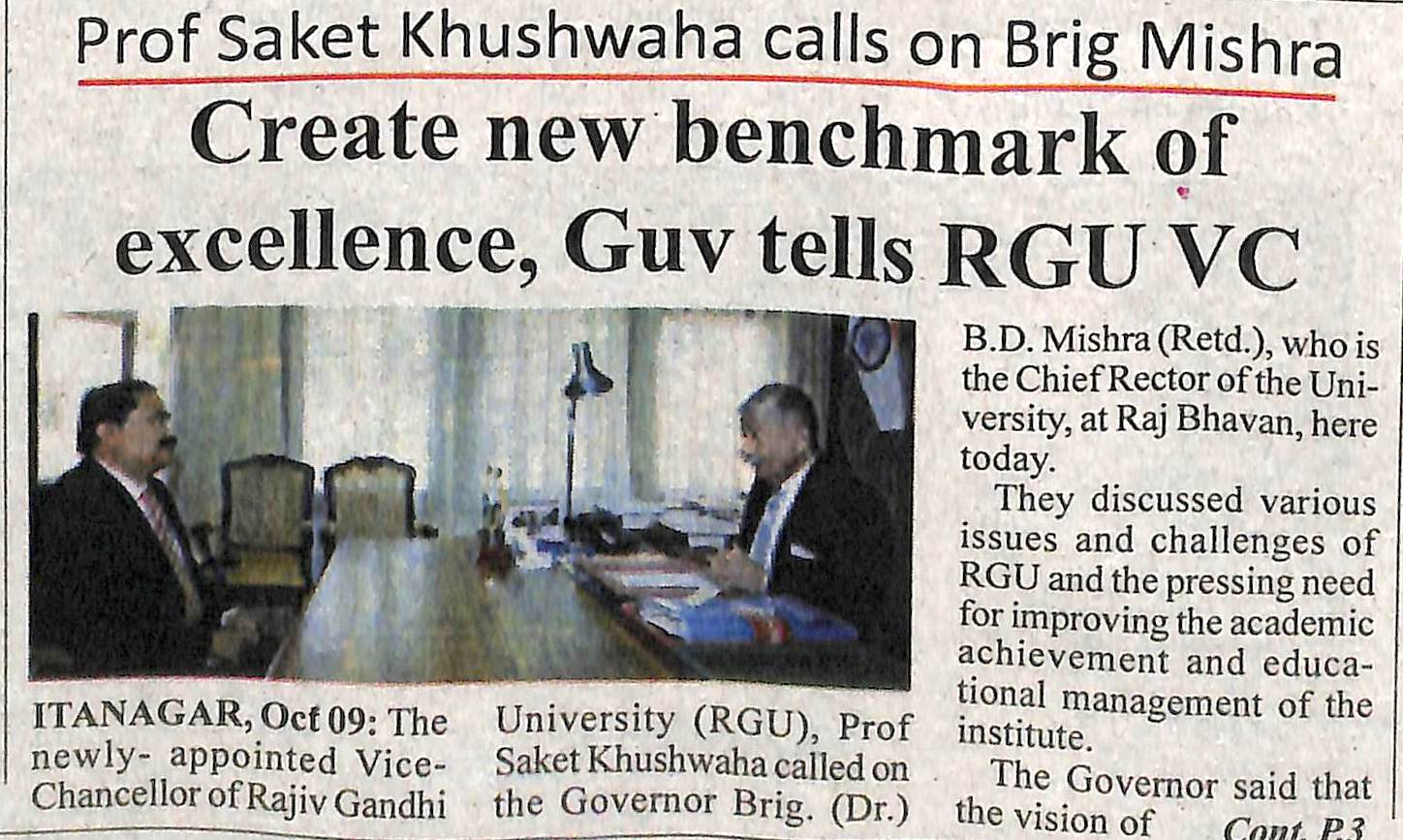 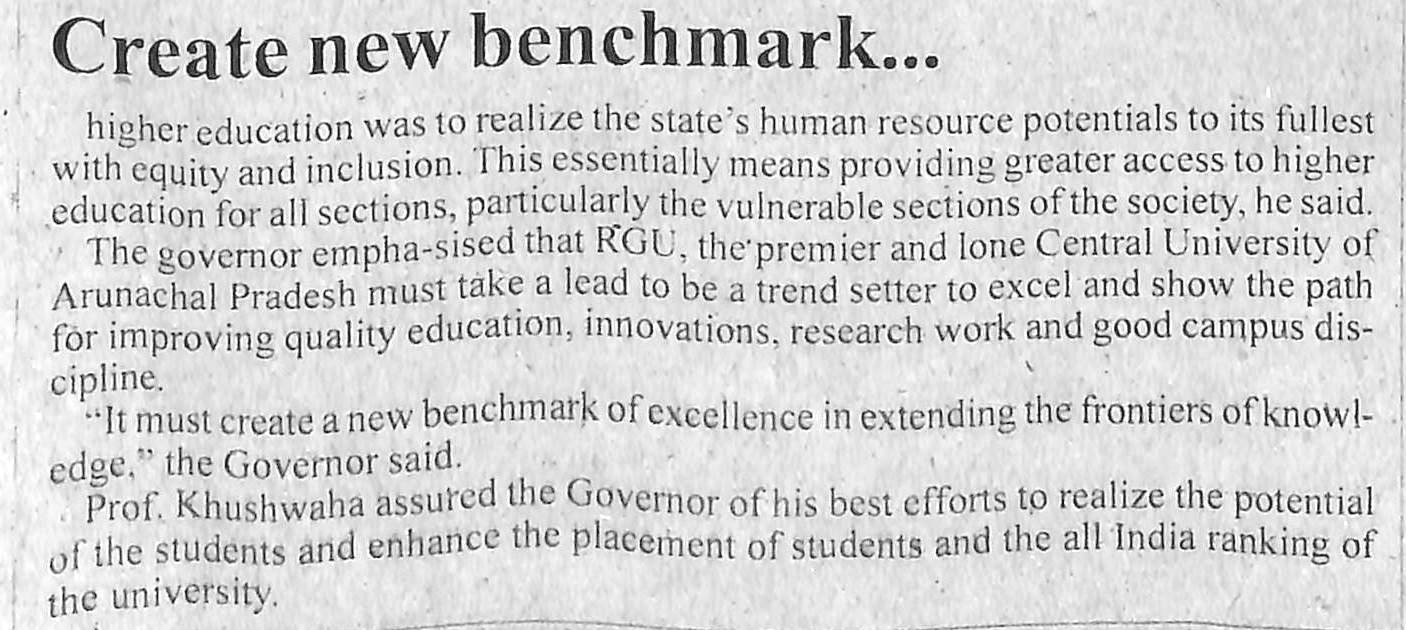 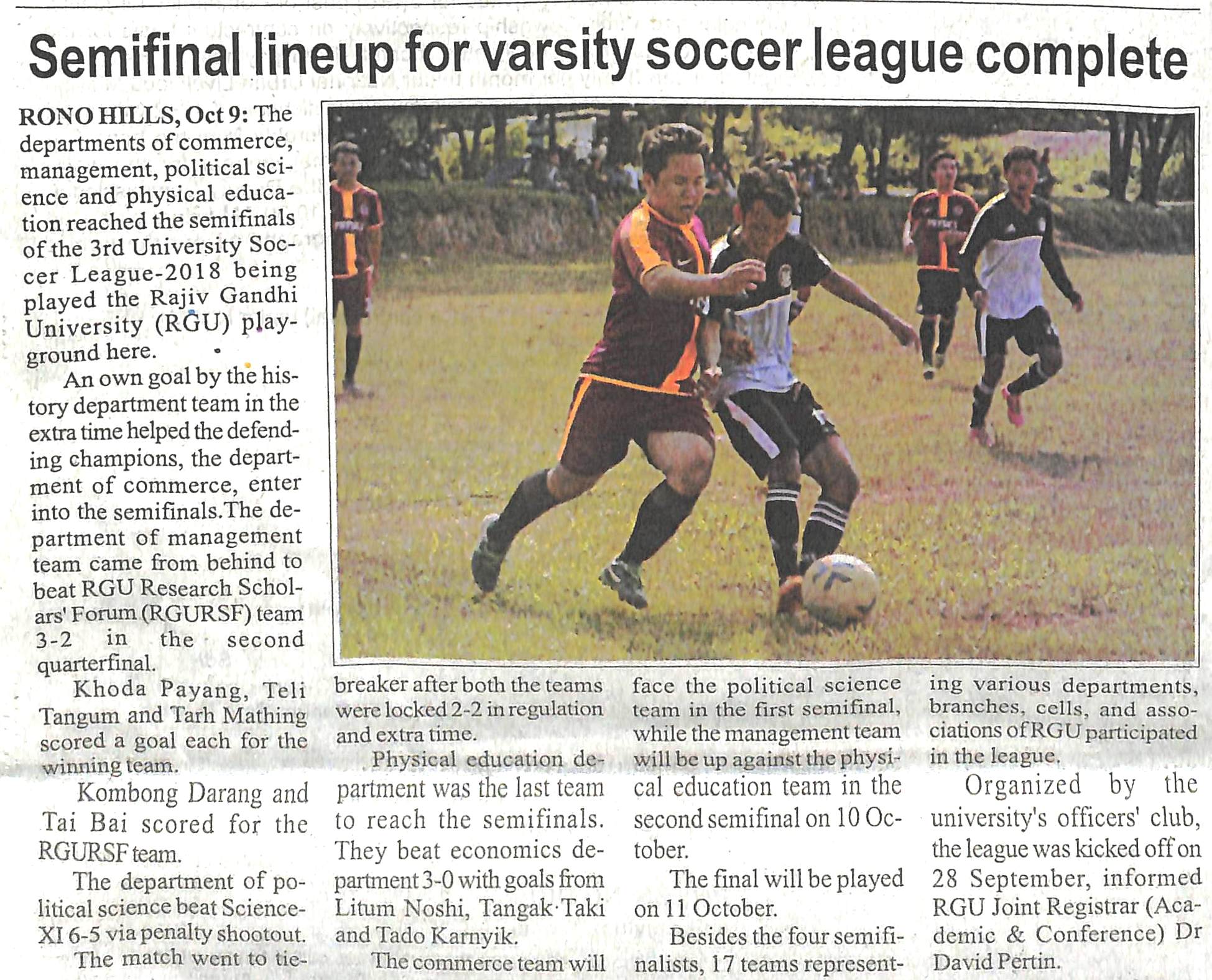 News published in: - Arunachal Front.On 10th October 2018.Type : Regional newspaper.Place : Itanagar Arunachal Pradesh